Экскурсия к пешеходному переходуВ средней группе была организована экскурсия к пешеходному переходу. Маршрут был выстроен по безопасному пути следования от детского сада до перекрестка. По пути обратили внимание на дорожные знаки, рассмотрели регулируемый и нерегулируемый пешеходный переход. Такие экскурсии позволяют закрепить знания детей о дорожных знаках и их значении на улицах города.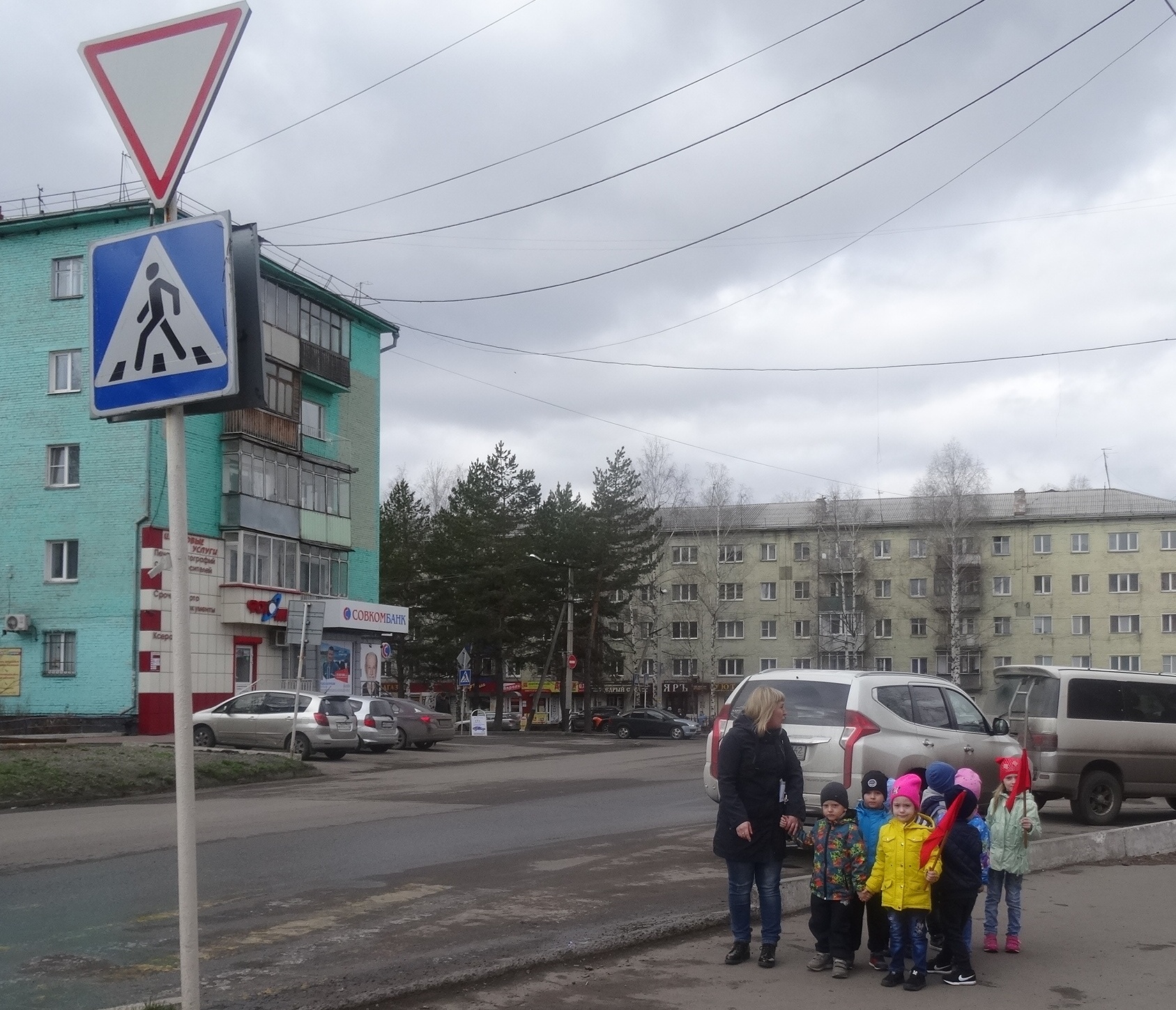 